Communiqué de presse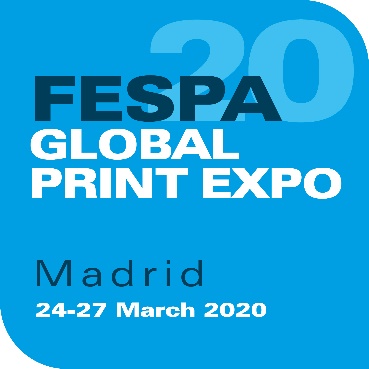 30 septembre 2019FESPA GLOBAL PRINT EXPO 2020 :WHERE COLOUR COMES ALIVE  La FESPA a lancé sa campagne visiteurs pour FESPA Global Print Expo 2020 et les expositions connexes, European Sign Expo 2020 et Sportswear Pro 2020 qui auront lieu du 24 au 27 mars 2020 à l’IFEMA – Feria de Madrid, en Espagne. Le slogan de la campagne, « Where Colour Comes Alive », souligne la diversité créative et dynamique des applications, processus et matériaux d’impression et de signalétique présentés au salon, il réaffirme le rôle de FESPA Global Print Expo en tant que rendez-vous annuel de l’innovation et des idées pour les secteurs de l’impression grand format, textile et industrielle.« Where Colour Comes Alive est un thème puissant qui illustre bien les possibilités illimitées de notre secteur », affirme Neil Felton, directeur général de la FESPA. « La couleur revêt de multiples connotations, elle renvoie aux supports, aux encres, à la finition, à la gestion des couleurs, ainsi qu’aux produits finis éclatants créés par impression. Je suis convaincu que ce slogan trouvera un écho auprès de tous nos visiteurs et exposants, que ceux-ci s’intéressent au graphisme, à la signalétique, à la décoration ou au textile. » En 2020, FESPA Global Print Expo revient donc à Madrid, où elle a été organisée pour la dernière fois en 2002. Sur cinq halls de la Feria de Madrid, l’événement devrait accueillir 600 exposants, il offrira une plateforme internationale aux dernières innovations des acteurs de l’impression numérique grand format, de la sérigraphie et de l’impression textile. Les attractions pédagogiques les plus appréciées sont de retour, notamment Printeriors (décoration intérieure et extérieure), Print Make Wear (impression de vêtements), World Wrap Masters (habillage de véhicules), sans oublier le Trend Theatre et la démonstration de gestion des couleurs Colour L*A*B*, présentée pour la première fois à FESPA Global Print Expo 2019 à Munich.Les visiteurs pourront également accéder à European Sign Expo 2020, le plus grand salon européen de la signalétique et de la communication visuelle non imprimée. Exclusivement consacré aux solutions technologiques et aux matériaux destinés aux applications de signalétique non imprimée, l’événement permet aux marques et aux professionnels de la communication visuelle d’explorer des possibilités inexploitées au-delà de l’impression, notamment le lettrage channel, la gravure (traditionnelle ou à l’eau-forte), la signalétique LED, néon et numérique.Parallèlement, la toute nouvelle exposition Sportswear Pro 2020 capitalise sur le savoir-faire de la FESPA en matière d’impression textile. Exclusivement consacrée à la fabrication de vêtements de sport, Sportswear Pro mettra l’accent sur les dernières technologies de production de vêtements de sport à la demande et personnalisés, et rassemblera des fournisseurs de solutions de conception, production et décoration de vêtements.M. Felton conclut : « Le salon annuel emblématique FESPA Global Print Expo continue d’être le principal rendez-vous des professionnels de l’impression spécialisée et de l’affichage en quête d’outils et d’inspiration pour améliorer leur production et développer leurs activités. Nous sommes impatients de découvrir ce que nos exposants prévoient de présenter au salon cette année. Il est toujours stimulant de constater le riche potentiel et les possibilités hautes en couleurs que cela ouvre à notre communauté mondiale de l’imprimerie. »Pour plus d’informations sur FESPA Global Print Expo 2020 et pour vous inscrire, rendez-vous sur : www.fespaglobalprintexpo.com et utilisez le code FESM201 pour obtenir une entrée gratuite. FINÀ propos de la FESPA Etablie en 1962, FESPA est une fédération à d’associations d’imprimeurs et de sérigraphes. Elle organise également des expositions et des conférences dédiées aux secteurs de la sérigraphie et de l’impression numérique. FESPA a pour vocation de favoriser l’échange de connaissances dans ces domaines avec ses membres à travers le monde, tout en les aidant à faire prospérer leurs entreprises et à s’informer sur les derniers progrès réalisés au sein de leurs industries qui connaissent une croissance rapide. FESPA Profit for Purpose 
Nos adhérents sont les industriels. Au cours des sept années écoulées, FESPA a investi des millions d’euros dans la communauté mondiale de l’impression pour soutenir la croissance du marché. Pour de plus amples informations, consultez le site www.fespa.comFESPA Print CensusLe recensement sur le secteur de l’impression de la FESPA est un projet de recherche international dont l’objet est la compréhension de la communauté de l’impression grand format, de la sérigraphie et de l’impression numérique. Prochains salons de la FESPA :FESPA Eurasia, 5-8 décembre 2019, Istanbul Expo Center, Istanbul, TurkeyFESPA Brasil, 18-20 Mars 2020, Expo Center Norte, São Paulo, BrasilFESPA Global Print Expo, 24-27 Mars 2020, IFEMA, Madrid, SpainEuropean Sign Expo, 24-27 Mars 2020, IFEMA, Madrid, SpainSportswear Pro, 24-27 Mars 2020, IFEMA, Madrid, SpainFESPA Global Print Expo, 18-21 Mai 2021, Messe München, Munich, GermanyEuropean Sign Expo, 18-21 Mai 2021, Messe München, Munich, GermanyPublié pour le compte de la FESPA par AD CommunicationsPour de plus amples informations, veuillez contacter:Michael Grass				Lynda SuttonAD Communications  			FESPATel: + 44 (0) 1372 464470        		Tel: +44 (0) 1737 228350Email: mgrass@adcomms.co.uk  		Email: lynda.sutton@fespa.comWebsite: www.adcomms.co.uk		Website: www.fespa.com 